. 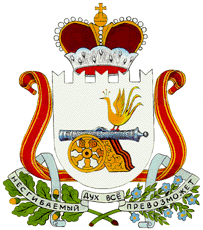 СОВЕТ   ДЕПУТАТОВ ДОБРОМИНСКОГО СЕЛЬСКОГО ПОСЕЛЕНИЯ ГЛИНКОВСКОГО РАЙОНА СМОЛЕНСКОЙ ОБЛАСТИР Е Ш Е Н И Еот   25 июня 2019 года                                 № 9О прекращении полномочий Главы муниципального образования Белохолмского сельского поселения Глинковского района Смоленской областиВ соответствии с абзацем 2 части 3 статьи 40 Федерального закона                  от 6 октября 2003 года № 131-ФЗ «Об общих принципах организации местного самоуправления в Российской Федерации», областным законом от 20 декабря 
2018 года № 172-з «О преобразовании муниципальных образований Глинковского района Смоленской области, об установлении численности и срока полномочий депутатов представительных органов первого созыва вновь образованных муниципальных образований Глинковского района Смоленской области, а также порядка избрания, полномочий и срока полномочий первых глав вновь образованных муниципальных образований Глинковского района Смоленской области», Совет депутатов Доброминского сельского поселения Глинковского района Смоленской областиРЕШИЛ:1. Прекратить полномочия Главы муниципального образования Белохолмского сельского поселения Глинковского района Смоленской области Терешковой Ольги Владимировны в связи с вступлением в должность вновь избранного Главы муниципального образования Доброминского сельского поселения Глинковского района Смоленской области  25 июня 2019 года.2. Произвести соответствующие выплаты в соответствии с законодательством Российской Федерации.3. Настоящее решение вступает в силу со дня подписания.4. Настоящее решение подлежит официальному опубликованию в газете "Глинковский вестник".Глава муниципального образованияДоброминского сельского поселения               Глинковского района Смоленской области                                Л.В. Ларионова